平成30年度第１回上級救命講習会開催のお知らせ1　日　時　　　平成30年9月29日（土）8時30分～17時30分2　場　所　　　古河市中田1683－9　　古河消防署2階大会議室3　募集人員　　10名（定員になり次第締め切り）4　受講料　　　無料5　講習内容　　心肺蘇生法（成人･小児･乳児）やＡＥＤの使用方法などの講習と実技6　その他　　　講習用テキストは受講者にて準備願います。　　　　　　　（参考：東京法令出版『上級救命講習テキスト』）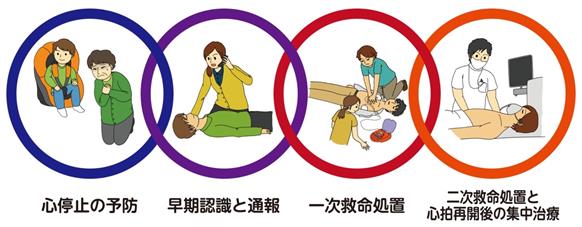 本講習会に関する問い合わせ等　　　　　　　　　　　　　茨城西南地方広域市町村圏事務組合消防本部　　　　　　　　　　　　　救急課　　飯田、倉持 　　　　　　　　　　　　　TEL　　　0280－47－0125　　　　　　　　　　　　　FAX　　　0280－47－0075